温园协【2018】07号关于召开协会第二届二次会员大会暨 2018 年度“优秀园林工程”表彰大会的通知各会员单位: 拥抱新时代，担当新使命。为庆祝改革开放40周年，我们温州园林人，满载着2018年的丰硕成果喜悦而归，谋划了2019年的宏伟蓝图踏上征程。2018年，温州城市的“大建大美”，华丽转身，离不开我们温州园林人的辛勤付出。为了总结经验，展望未来，经研究，决定召开温州市园林绿化建设行业协会第二届第二次会员大会暨2018年度“优秀园林工程”奖颁奖大会。现将有关事项通知如下：一、会议主题：新时代，园林绿化建设行业再出发。二、会议时间：2019年1月13日(农历：腊八节)下午3:30。三、会议地点：温州溢香厅国际宴会中心三楼星光厅（温州市龙湾区上江路65号，电话：0577-88898888）四、会议内容：1、温州市园林绿化建设行业协会二届二次会员大会。2、表彰2018年度温州市“优秀园林工程”获奖项目及颁奖。五、会议安排：1、2019年1月13日下午3:00参会人员报到。2、3:30二届二次会员大会3、5:15表彰2018年度温州市“优秀园林工程”获奖项目并颁发荣誉证书和奖牌。4、5:30年会晚宴六、其他1、报到地点：温州溢香厅国际宴会中心三楼星光厅。2、领取《2018年度温州市“优秀园林工程”奖获奖项目集锦》和《温州市园林绿化建设行业协会第二届第二次会员大会资料汇编》。3、尚未缴纳2018年度会费的单位现场缴纳会费，并领取会费发票。4、参会人员交通费自理。需要住宿的统一安排，住宿费自理。5、为了切实做好会务工作，请各单位接到本通知后于2018年12月30日前将会议回执发至协会办公室邮箱2085740296@qq.com6、联系人及联系电话：潘志钦：0577-88399201      13506647701林超静：0577-88399210      18267839122温州市园林绿化建设行业协会                           2018年12月21日   附件1：          会 议 回 执 表附件2：       温州溢香厅国际宴会中心线路图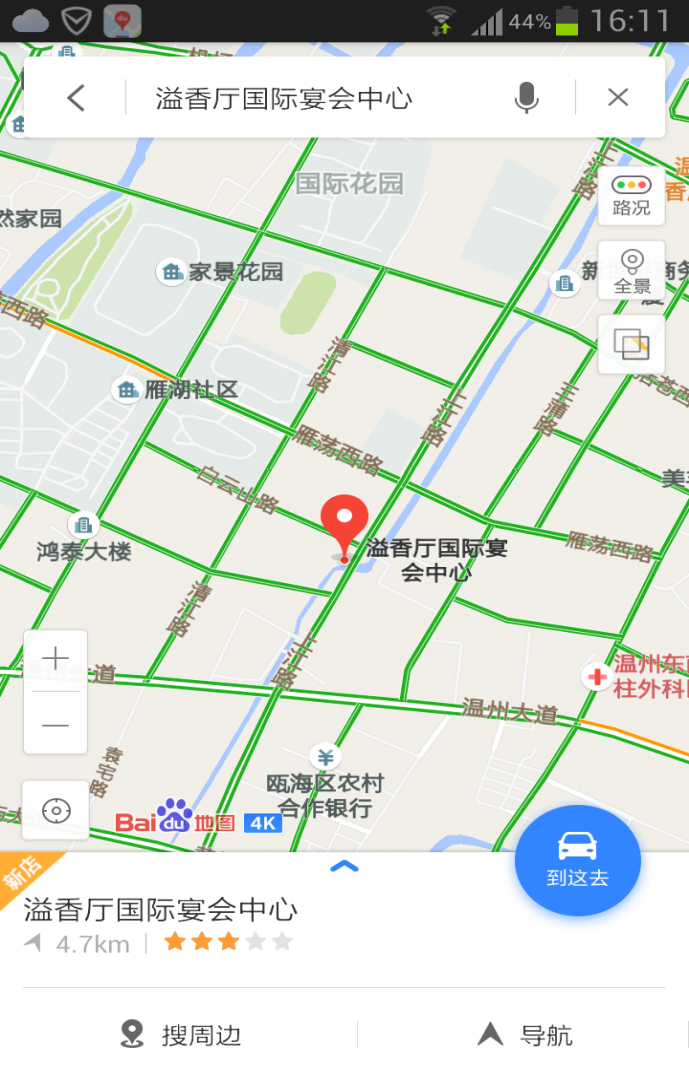 酒店地址：龙湾区上江路65号（卜蜂莲花对面）电话：0577-88898888单位职务姓名性别手机号码通讯地址住宿安排单人间（  ）；标准间（   ）；单人间（  ）；标准间（   ）；单人间（  ）；标准间（   ）；